Semester/Minggu/Hari ke	:2 / 2 / 1Hari, tanggal			:………………, ………………………Kelompok usia 			:2 – 3 TahunTema / subtema	/ sub subtema	: Tanaman /Pohon Sekitar Sekolah / Pohon KelapaMateri Kegiatan	: - Ibadah sehari-hari  - Anggota tubuh  - Cara hidup sehat  - Mengenal benda-benda di sekitarnya  - Bahasa reseptif  - Keaksaraan awal  - Karya dan aktivitas seni  Materi Pembiasaan:-Bersyukur sebagai ciptaan Tuhan  - Mengucapkan salam masuk dalam SOP penyambutan dan penjemputan  - Doa sebelum belajar dan mengenal aturan masuk ke dalam SOP pembukaan  - Mencuci tangan dan menggosok gigi masuk dalam SOP sebelum dan sesudah makan.Alat dan bahan	:Gambar pohon kelapa (ada daun dan buah), kertas koran, spidolTujuan		:-Anak mampu melakukan ibadah sehari-hari  - Anak mampu mengenal anggota tubuh  - Anak mampu memiliki cara hidup sehat  - Anak mampu mengenal benda-benda di sekitarnya  - Anak mampu memahami bahasa reseptif  - Anak mampu mengenal keaksaraan awal  - Anak mampu melakukan aktivitas seni  A. KEGIATAN PEMBUKABerbaris Jalan sehat di halaman sekolahBerdiri jinjit di karpet evamatBerdoa dan salam Apersepsi tentang pohon kelapaB. KEGIATAN INTIMenyebut bagian gambar pohon kelapaMenyentuh bagian kelapa yang disebutMelipat kertas sembarang menjadi batang pohon kelapaMenghubungkan titik pada batang pohon kelapaC. ISTIRAHATCuci tanganBerdoaMakan siangGosok gigiBermainD. KEGIATAN PENUTUPBercakap-cakap mengenai kegiatan yang dilakukan hari ini.Menginformasikan kegiatan untuk besokBerdoa dan pulang (penerapan SOP penutupan)E. RENCANA PENILAIAN     Lampiran terpisahMengetahui, Kepala Sekolah							Guru Kelompok………………………………					………………………………Semester/Minggu/Hari ke	:2 / 2 / 2Hari, tanggal			:………………, ………………………Kelompok usia 			: 2 – 3 TahunTema / subtema / sub subtema	: Tanaman / Pohon Sekitar Sekolah /Daun Pohon KelapaMateri Kegiatan	: - Ibadah sehari-hari  - Anggota tubuh  - Cara hidup sehat  - Mengenal benda-benda di sekitarnya  - Bahasa reseptif  - Keaksaraan awal  - Karya dan aktivitas seni  Materi Pembiasaan   :-Bersyukur sebagai ciptaan Tuhan  - Mengucapkan salam masuk dalam SOP penyambutan dan penjemputan  - Doa sebelum belajar dan mengenal aturan masuk ke dalam SOP pembukaan  - Mencuci tangan dan menggosok gigi masuk dalam SOP sebelum dan sesudah makan.Alat dan bahan	:Gambar kelapa, gambar daun kelapa, kertas lipat, spidolTujuan		:-Anak mampu melakukan ibadah sehari-hari  - Anak mampu mengenal anggota tubuh  - Anak mampu memiliki cara hidup sehat  - Anak mampu mengenal benda-benda di sekitarnya  - Anak mampu memahami bahasa reseptif  - Anak mampu mengenal keaksaraan awal  - Anak mampu melakukan aktivitas seni  A. KEGIATAN PEMBUKABerbaris Jalan sehat di halaman sekolahBerjalan jinjitBerdoa dan salam Apersepsi tentang daun pohon kelapaB. KEGIATAN INTIMenyebut bagian pohon kelapaMenyentuh gambar bagian daun kelapaMelipat kertas sembarang menjadi bentuk daun pohon kelapaMenghubungkan titip pada tulang daun pohon kelapaC. ISTIRAHATCuci tanganBerdoaMakan siangGosok gigiBermainD. KEGIATAN PENUTUPBercakap-cakap mengenai kegiatan yang dilakukan hari ini.Menginformasikan kegiatan untuk besokBerdoa dan pulang (penerapan SOP penutupan)E. RENCANA PENILAIAN     Lampiran terpisahMengetahui, Kepala Sekolah							Guru Kelompok………………………………					………………………………Semester/Minggu/Hari ke	:2 / 2 / 3Hari, tanggal			:………………, ………………………Kelompok usia 			: 2 – 3 TahunTema / sub tema			: Tanaman / Pohon Sekitar Sekolah / Buah KelapaMateri Kegiatan	: - Ibadah sehari-hari  - Anggota tubuh  - Cara hidup sehat  - Mengenal benda-benda di sekitarnya  - Bahasa reseptif  - Keaksaraan awal  - Karya dan aktivitas seniMateri Pembiasaan   :-Bersyukur sebagai ciptaan Tuhan  - Mengucapkan salam masuk dalam SOP penyambutan dan penjemputan  - Doa sebelum belajar dan mengenal aturan masuk ke dalam SOP pembukaan  - Mencuci tangan dan menggosok gigi masuk dalam SOP sebelum dan sesudah makan.Alat dan bahan	:Gambar buah kelapa, kertas lipat, spidolTujuan		:-Anak mampu melakukan ibadah sehari-hari  - Anak mampu mengenal anggota tubuh  - Anak mampu memiliki cara hidup sehat  - Anak mampu mengenal benda-benda di sekitarnya  - Anak mampu memahami bahasa reseptif  - Anak mampu mengenal keaksaraan awal  - Anak mampu melakukan aktivitas seni A. KEGIATAN PEMBUKABerbaris Jalan sehat di halaman sekolahBerjalan jinjitBerdoa dan salam Apersepsi tentang buah kelapaB. KEGIATAN INTIMenyebutkan bagian pohon kelapaMenyentuh bagian buah kelapa yang disebutMelipat kertas sembarang menjadi tangkai buah kelapaMenghubungkan titip pada buah kelapaC. ISTIRAHATCuci tanganBerdoaMakan siangGosok gigiBermainD. KEGIATAN PENUTUPBercakap-cakap mengenai kegiatan yang dilakukan hari ini.Menginformasikan kegiatan untuk besokBerdoa dan pulang (penerapan SOP penutupan)E. RENCANA PENILAIAN     Lampiran terpisahMengetahui, Kepala Sekolah							Guru Kelompok………………………………					………………………………DOKUMEN INI DI UPLOAD OLEHPAUD JATENGPAUD Jateng adalah Portal Pendidikan Anak Usia Dini No. 1 di IndonesiaSemua info tentang PAUD,
Kurikulum PAUD 2013, Pembelajaran PAUD, Lagu Anak PAUD, 
Buku Administrasi PAUD, Juknis PAUD, RPPH PAUD, RPPM PAUD, PROMES, PROTA PAUD TERBARU,Dibagikan secara GRATISKUNJUNGI WEBSITE KAMIhttps://www.paud.id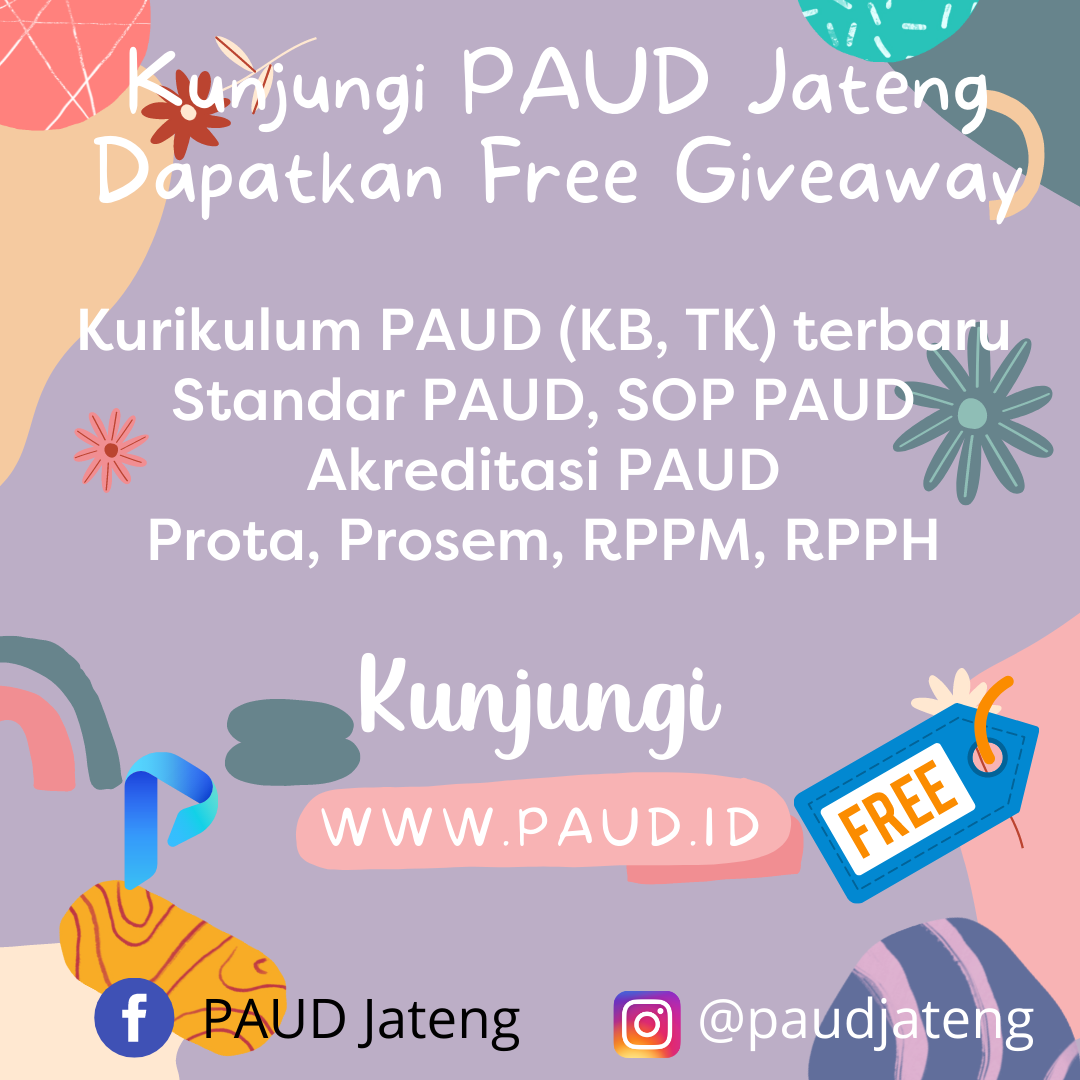 